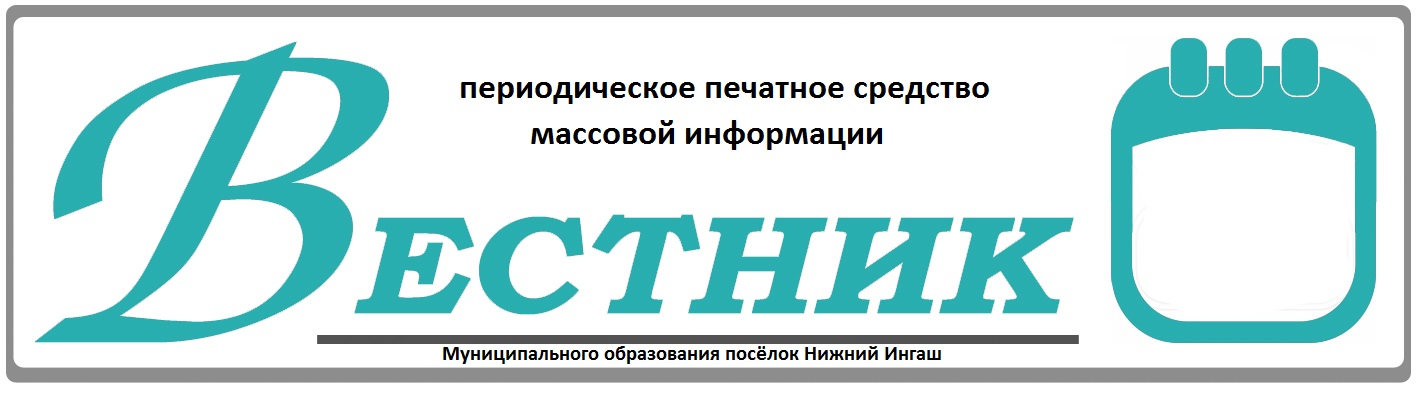 Официально________________________________                                                                     СОДЕРЖАНИЕ: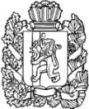 АДМИНИСТРАЦИЯ ПОСЕЛКАНИЖНИЙ ИНГАШНИЖНЕИНГАШСКОГО РАЙОНАКРАСНОЯРСКОГО КРАЯПОСТАНОВЛЕНИЕ  17.06.2020г.                                          пгт. Нижний Ингаш                                №70  О назначении публичных слушаний по проекту постановления «О внесении изменений в схему теплоснабжения п. Нижний Ингаш Нижнеингашского района на период с 2015 года по 2030 годы»         На основании ст. 28 Федерального закона от 06.10.2003 № 131-ФЗ «Об общих принципах организации местного самоуправления в Российской Федерации», решения Нижнеингашского поселкового Совета депутатов от 25.04.2018 №29-140 «Об утверждении Положения об организации и проведении публичных слушаний в посёлке Нижний Ингаш», руководствуясь  Уставом посёлка Нижний Ингаш, ПОСТАНОВЛЯЮ:Назначить 22 июня 2020 года публичные слушания по проекту постановления: О внесении изменений в схему теплоснабжения п. Нижний Ингаш Нижнеингашского района на период с 2015 года по 2030 годы.Создать комиссию по проведению публичных слушаний  по проекту постановления: О внесении изменений в схему теплоснабжения п. Нижний Ингаш Нижнеингашского района на период с 2015 года по 2030 годы.                                                                         (Окончание на стр.2)19 июня 2020 года                                                                                                                                ВЕСТНИК №22/1                          3. Определить Главу посёлка Нижний Ингаш уполномоченным по проведению публичных слушаний по проекту постановления: О внесении изменений в схему теплоснабжения п. Нижний Ингаш Нижнеингашского района на период с 2015 года по 2030 годы.      4.  Администрации посёлка Нижний Ингаш:           -  обеспечить подготовку проведения публичных слушаний по проекту постановления: О внесении изменений в схему теплоснабжения п. Нижний Ингаш Нижнеингашского района на период с 2015 года по 2030 годы;- опубликовать в периодическом печатном средстве массовой информации «Вестник муниципального образования посёлок Нижний Ингаш»; -    настоящее Постановление, информационное сообщение о дате, времени, месте проведения публичных слушаний по проекту постановления: О внесении изменений в схему теплоснабжения п. Нижний Ингаш Нижнеингашского района на период с 2015 года по 2030 годы; -    протокол о проведении публичных слушаний в течение десяти дней со дня проведения публичных слушаний разместить  на официальном сайте администрации посёлка Нижний Ингаш:         5.  Опубликовать  постановление в периодическом печатном средстве массовой информации «Вестник муниципального образования поселок Нижний Ингаш». 6. Постановление  вступает в силу со дня его официального опубликования.7.  Контроль за исполнением настоящего Постановления оставляю за собой.Глава посёлка Нижний Ингаш                                                             Б.И.Гузей(Окончание на стр.3)19 июня 2020 года                                                                                                                                ВЕСТНИК №22/1                      Приложение            к  постановлению             от 17.06.2020 г №70  СОСТАВкомиссии по проведению публичных слушанийпо проекту постановления: О внесении изменений в схему теплоснабжения п. Нижний Ингаш Нижнеингашского района на период с 2015 года по 2030 годы.(Окончание на стр.4)19 июня 2020 года                                                                                                                                ВЕСТНИК №22/1                   АДМИНИСТРАЦИЯ ПОСЕЛКА НИЖНИЙ ИНГАШНИЖНЕИНГАШСКОГО РАЙОНАКРАСНОЯРСКОГО КРАЯПОСТАНОВЛЕНИЕ17.06.2020                                              пгт Нижний Ингаш                                     №70-А «О запрете купания в открытых водоемах на территории Муниципального образования поселок Нижний Ингаш  в период купального сезона 2020 года»	В соответствии с Федеральным законом от 06.10.2003 №131-ФЗ «Об общих принципах организации местного самоуправления в Российской Федерации», Уставом поселка Нижний Ингаш, в связи с отсутствием на территории  Муниципального образования поселок Нижний Ингаш пляжей и других организованных мест массового отдыха на воде, позволяющих обеспечить безопасность граждан на водоемах, в целях охраны жизни и здоровья граждан, ПОСТАНОВЛЯЮ:     1. Запретить купание граждан в открытых водоемах, расположенных на территории Муниципального образования поселок Нижний Ингаш в период купального сезона 2020 года.     2. Специалистам Администрации поселка Нижний Ингаш, Нижнеингашского района, Красноярского края:- в течении всего купального сезона проводить разъяснительную работу с населением о запрете купания в открытых водоемах на территории поселения и необходимости особого контроля за детьми;- взять на особый контроль семьи, в которых допускается  нахождение детей без присмотра и контроля со стороны взрослых, проводить с такими семьями индивидуальную профилактическую работу, вручить родителям памятки о запрете купания под роспись;- выставить аншлаги у открытых водоемов о запрете купания ;     3. Патрулирование мест отдыха у воды осуществлять на автотранспорте Администрации поселка Нижний Ингаш.     4. Настоящее постановление подлежит официальному опубликованию в  официальном периодическом печатном средстве массовой информации «Вестник муниципального образования поселок Нижний Ингаш Нижнеингашского района Красноярского края», печатном средстве массовой информации районной газете «Победа».    5. Контроль за исполнением настоящего постановления оставляю за собой.    6. Постановление вступает в силу со дня его подписания.Глава поселка Нижний Ингаш                                                             Б.И. Гузей(Окончание на стр.5)19 июня 2020 года                                                                                                                                ВЕСТНИК №22/1                   АДМИНИСТРАЦИЯ ПОСЕЛКА НИЖНИЙ ИНГАШНИЖНЕИНГАШСКОГО РАЙОНАКРАСНОЯРСКОГО КРАЯПОСТАНОВЛЕНИЕ19 июня 2020 г.                                     пгт. Нижний Ингаш                                                         № 73    О внесение изменений и дополнений в постановление Администрации поселка Нижний Ингаш Нижнеингашского района Красноярского края от 01.07.2014 № 143 «Об утверждении схемы водоснабжения и водоотведения в муниципальном образовании поселок Нижний Ингаш Нижнеингашского района Красноярского края»  	В соответствии с Федеральным законом от 06.10.2003 года № 131 – ФЗ «Об общих принципах организации местного самоуправления в Российской Федерации» и от 07.12.2011 года № 416 – ФЗ «О водоснабжении и водоотведении»,  ПОСТАНОВЛЯЮ: 	1. Внести изменения и дополнения в постановление № 143 от 01.07.2014 года «Об утверждении схемы водоснабжения и водоотведения в муниципальном образовании поселок Нижний Ингаш Нижнеингашского района Красноярского края. 	2.  Пункт 2 постановления № 143 от 01.07.2014 года читать в следующей редакции «п. 2. В соответствии со ст. 12 Федерального закона от 07.12.2011 года № 416 – ФЗ «О водоснабжении» наделить ООО «Удача плюс»,  осуществляющее водоотведение и эксплуатирующую канализационные сети на территории поселка Нижний Ингаш, статусом гарантирующих организаций, к сетям которой присоединено наибольшее количество абонентов из всех организаций. 	3.  Опубликовать настоящее Постановление в периодическом печатном средстве массовой информации «Вестник» Муниципального образования поселок Нижний Ингаш Нижнеингашского района Красноярского края.           4.     Контроль за исполнением настоящего Постановления оставляю за собой.           5.     Постановление вступает в силу в день, следующий за днем его официального опубликования. Глава поселка                                                                                                                       Б.И. Гузей(Окончание на стр.6)19 июня 2020 года                                                                                                                                ВЕСТНИК №22/1                   Учредители:Нижнеингашский поселковый Совет депутатовАдминистрация поселка Нижний ИнгашНижнеингашского районаКрасноярского края663850 Красноярский край,Нижнеингашский район, п. Нижний Ингаш, ул. Ленина 160Ответственный                                                                                                                      за выпуск:                                                                      Выходит                                     Фрицлер И.В.                                                                   1 раз в месяц                                                                 Распространение                             Телефон:                                                                      Бесплатно                               8 (39171) 22-4-18                                                                        Тираж                                    8 (39171) 22-1-19                                                                 30 экземпляров                                 Факс:                                                                                                                     8(39171) 21-3-10 1 Постановление №70 от 17.06.2020 года «О назначении публичных слушаний по проекту постановления «О внесении изменений в схему теплоснабжения п. Нижний Ингаш Нижнеингашского района на период с 2015 года по 2030 годы» 1-3 стр.2Постановление №70 от 17.06.2020 года ««О запрете купания в открытых водоемах на территории Муниципального образования поселок Нижний Ингаш  в период купального сезона 2020 года»4 стр.3Постановление №73 от 19.06.2020 года «О внесение изменений и дополнений в постановление Администрации поселка Нижний Ингаш Нижнеингашского района Красноярского края от 01.07.2014 № 143 «Об утверждении схемы водоснабжения и водоотведения в муниципальном образовании поселок Нижний Ингаш Нижнеингашского района Красноярского края»5 стр.Гузей Б.И.  _     Глава  посёлка, председатель комиссии  Глазков В.А.Гришанович К.С.Фрицлер И.В.Какаулина Т.В.    ––––Зам. Главы  поселка Нижний Ингаш, зам.председателяГлавный специалист, секретарь комиссии Зам. Главы  поселка Нижний Ингаш, члены комиссииспециалист 1-й категории по имущественным вопросам, члены комиссии